辽宁广告职业学院关于填报《应征入伍服兵役高等学校学生国家教育资助申请表》的通知各位同学：根据“教育部全国资助学生管理中心《关于在全国学生资助管理信息系统中录入退役士兵学费资助信息的通知》（教助中心[2020]22号）”文件要求，为了使大家更顺利的完成学业，现需要将我院退役士兵学生的相关信息录入到全国学生资助管理系统，请同学们配合进行以下工作：按照下方“‘资助信息申请表’填写报送流程”下载“申请表”，并完成填写、盖章、发送。    请您务必在2020年5月12日15：00前完成“申请表”的填写、盖章，粘贴1寸照片（蓝色背景），并将“扫描件”命名为“姓名，所在城市，专业”（例如：张三，沈阳，电子商务）发送至“辅导员指定电子邮箱”。部分地区“武装部”或“退役军人事务局”盖章时需要同学提供“身份证、退伍证”，有的地区非本人前往但证件齐全也可以，建议提前与有关部门联系后在前往，避免本次前往无效。学院为帮助同学们更好的完成此项工作，辅导员将随时在线解答您的各类问题，并且会指定班委协助同学们完成“申请表”。若该地区学生出现在规定时间内未完成的情况，有可能会影响本地区其他学生正常上报“申请表”，所以，为了您也为了其他同学能够按时上报，请您务必在规定时间内完成填报、盖章、上报工作。若您没有在规定时间内完成“申请表”的填写、盖章，并将“扫描件”发送至邮箱，可能会影响您的学业，请务必重视。表格学生信息部分务必使用电子版填写，填写后打印盖章，手写无效！具体详见“资助申请表”填写报送流程。                                     辽宁广告职业学院扩招学生管理办公室  2020年5月8日辽宁广告职业学院扩招退役士兵“资助申请表”填写报送流程各位同学：请您务必在2020年5月12日15：00前完成“申请表”的填写、盖章，粘贴1寸照片（蓝色背景），并将“扫描件”命名为“姓名，所在城市，专业”（例如：张三，沈阳，电子商务）发送至“辅导员指定电子邮箱”。（表格学生信息部分一定要填写电子版后打印，手填无效！！！）具体操作流程如下：表格发布《应征入伍服兵役高等学校学生国家教育资助申请表》在本文档的倒数第2页，样表（只提供参考，不要做修改）在最后1页，请用电脑填写倒数第2页的表格，填写后只打印倒数第2页（申请表），打印后粘贴1寸照片、到“征兵办公室”、“退役军人事务局”盖章。二、表格打印及填写（一）下载表格，在电脑上进行填写后自行打印（打印使用A4纸）（二）表格分为5个部分，信息填写时须注意如下事项：1.个人基本信息（1）申请类型、就读高校、高校隶属关系、参加何种考试考入本校、现阶段就读学历层次、考入本校以前是否享受过本政策资助以及申请学费减免情况学校已帮助您填写，您无需再次填写。（2）姓名、性别、政治面貌、出生年月按照本人真实信息填写。（3）学号：可通过“学信网https://www.chsi.com.cn/”查询（4）院系：详见附件1，不同专业系别不同，务必核实填写！（5）专业：根据自己被录取专业真实填写（已录取通知书为准，填写专业全称）（6）班级：可通过“学信网https://www.chsi.com.cn/”查询,或“辽广智慧教育”APP个人信息页面查询。（7）联系电话、身份证号码：正常填写（8）现住址：写明市、区（县）、街道（乡镇）、街路（村组）、小区名称、门牌号。2.就学和服役情况（1）考入本校时间：2019.9或2019.12（根据个人收到我院录取通知时间为准选填）（2）服役前获得的最高学历：填写服役前学历“小学、初中、高中”，无学历填写“无”。（3）复学时间不填3.申请学费减免情况（1）第四；五学年学费（元）；不填！！！（备注不填）4.退役安置地县级人民政府征兵办公室意见请同学如实填写“姓名；入伍、退伍时间；退役证书号”，并到所在区（县）人民政府征兵办公室（武装部）现场确认盖章。退役安置地退役军人事务部门意见请同学如实填写“姓名；退伍时间”，并到所在市或区（县）退役军人事务局现场确认盖章。注：填写时，表格学生信息部分请使用电脑填写电子版（宋体），手写无效，务必将内容填写在表格内，不要出现表格跨页情况，内容只能在一页呈现，若出现跨页情况请调整页、行、字距（字体不宜过小，需打印后能看清）。三、粘贴照片表格信息填写后进行打印，在打印出的表格右上角“照片”所在方框内，粘贴1寸免冠彩色照片（蓝色背景）。四、表格提交方式1.表格通过电脑填写完成，打印后粘贴1寸照片（蓝色背景），并到户籍所在“征兵办公室”和“退役军人事务局”盖章后，请将此表到打（复）印社扫描为电子版，将“扫描件”命名为“姓名，所在城市，专业”例如：“张三，沈阳，电子商务”。2.将完成的表格“扫描件”，命名后发送至“辅导员指定邮箱”发送后核对发送状态，确认成功发送，请务必在2020年5月12日15：00前发送。3.表格原件请妥善保存，等待学院统一回收。五、其他说明（一）如不会电脑、打印等操作，建议找身边朋友、亲属，或到打（复）印社帮助完成，此事关乎您的切身利益，请务必重视并积极配合，按规定时间完成上交。（二）逾期未上报表格，导致无法按时录入资助信息，出现不能享受国家资助政策情况的，由学生本人负责。（三）如您是“退役未满一年，或不属于自主就业”情况的学生，请咨询当地“征兵办”和“退役军人事务局”，若相关部门予以盖章，请您尽快完成上交；若相关部门不予盖章，请您正常上课、耐心等待。六、学院咨询联系方式联系人：您目前的辅导员老师联系电话：024-8934 5845（8：30—17：00）附：1.各专业所在系表2.应征入伍服兵役高等学校学生国家教育资助申请表Ⅱ3.资助申请表Ⅱ（样表）各专业所在系表根据您的录取专业（以录取通知书为准），找到相对应的“系”，填写在“资助申请表”中的“院系”一栏，例如：您的录取专业是“社区服务与管理”，那么在“申请表”中填写的是“商务管理系”。营销系：市场营销市场营销（大数据应用）策划系：广告策划与营销广告经营系：会展策划与管理连锁经营与管理市场营销（营销财会）商务管理系：电子商务电子商务（计算机网络应用）社区管理与服务旅游管理系：酒店管理旅游管理烹饪工艺与营养空中乘务影视表演系：高速铁路客运乘务附件1应征入伍服兵役高等学校学生国家教育资助申请表Ⅱ说明：1.申请学生通过全国征兵网在线填写、打印本表（手填及复印无效）。2.退役复学是指已先取得高校学籍（或已被高校录取）后再服兵役，退役后返校继续学习。3.退役入学是指学生先服兵役，退役后考入高校学习。附件1应征入伍服兵役高等学校学生国家教育资助申请表Ⅱ（样表）此表用做参考，不要填写说明：1.申请学生通过全国征兵网在线填写、打印本表（手填及复印无效）。2.退役复学是指已先取得高校学籍（或已被高校录取）后再服兵役，退役后返校继续学习。3.退役入学是指学生先服兵役，退役后考入高校学习。个人基本信息(学生本人填写)个人基本信息(学生本人填写)个人基本信息(学生本人填写)个人基本信息(学生本人填写)个人基本信息(学生本人填写)个人基本信息(学生本人填写)个人基本信息(学生本人填写)个人基本信息(学生本人填写)个人基本信息(学生本人填写)个人基本信息(学生本人填写)个人基本信息(学生本人填写)个人基本信息(学生本人填写)个人基本信息(学生本人填写)个人基本信息(学生本人填写)个人基本信息(学生本人填写)个人基本信息(学生本人填写)个人基本信息(学生本人填写)个人基本信息(学生本人填写)个人基本信息(学生本人填写)个人基本信息(学生本人填写)个人基本信息(学生本人填写)个人基本信息(学生本人填写)个人基本信息(学生本人填写)个人基本信息(学生本人填写)姓名性别政治面貌政治面貌政治面貌出生年月出生年月出生年月照片照片照片照片申请类型（二选一）□退役复学☑退役入学□退役复学☑退役入学就读高校辽宁广告职业学院辽宁广告职业学院辽宁广告职业学院辽宁广告职业学院高校隶属关系高校隶属关系高校隶属关系□中央☑地方□中央☑地方学号学号学号照片照片照片照片院系专业班级班级班级联系电话联系电话联系电话照片照片照片照片身份证号现住址现住址现住址照片照片照片照片就学和服役情况（学生本人填写）就学和服役情况（学生本人填写）就学和服役情况（学生本人填写）就学和服役情况（学生本人填写）就学和服役情况（学生本人填写）就学和服役情况（学生本人填写）就学和服役情况（学生本人填写）就学和服役情况（学生本人填写）就学和服役情况（学生本人填写）就学和服役情况（学生本人填写）就学和服役情况（学生本人填写）就学和服役情况（学生本人填写）就学和服役情况（学生本人填写）就学和服役情况（学生本人填写）就学和服役情况（学生本人填写）就学和服役情况（学生本人填写）就学和服役情况（学生本人填写）就学和服役情况（学生本人填写）就学和服役情况（学生本人填写）就学和服役情况（学生本人填写）就学和服役情况（学生本人填写）就学和服役情况（学生本人填写）就学和服役情况（学生本人填写）就学和服役情况（学生本人填写）考入本校年月参加何种考试考入本校参加何种考试考入本校高职扩招高职扩招高职扩招高职扩招服役前获得的最高学历服役前获得的最高学历服役前获得的最高学历服役前获得的最高学历服役前获得的最高学历现阶段就读学历层次现阶段就读学历层次现阶段就读学历层次现阶段就读学历层次现阶段就读学历层次高职（大专）高职（大专）入伍时间退役时间退役时间复学时间(退役入学不填)复学时间(退役入学不填)复学时间(退役入学不填)复学时间(退役入学不填)复学时间(退役入学不填)考入本校以前是否享受过本政策资助考入本校以前是否享受过本政策资助考入本校以前是否享受过本政策资助考入本校以前是否享受过本政策资助考入本校以前是否享受过本政策资助考入本校以前是否享受过本政策资助□是 ☑否申请学费减免情况（学生向学校确认后填写）申请学费减免情况（学生向学校确认后填写）申请学费减免情况（学生向学校确认后填写）申请学费减免情况（学生向学校确认后填写）申请学费减免情况（学生向学校确认后填写）申请学费减免情况（学生向学校确认后填写）申请学费减免情况（学生向学校确认后填写）申请学费减免情况（学生向学校确认后填写）申请学费减免情况（学生向学校确认后填写）申请学费减免情况（学生向学校确认后填写）申请学费减免情况（学生向学校确认后填写）申请学费减免情况（学生向学校确认后填写）申请学费减免情况（学生向学校确认后填写）申请学费减免情况（学生向学校确认后填写）申请学费减免情况（学生向学校确认后填写）申请学费减免情况（学生向学校确认后填写）申请学费减免情况（学生向学校确认后填写）申请学费减免情况（学生向学校确认后填写）申请学费减免情况（学生向学校确认后填写）申请学费减免情况（学生向学校确认后填写）申请学费减免情况（学生向学校确认后填写）申请学费减免情况（学生向学校确认后填写）申请学费减免情况（学生向学校确认后填写）申请学费减免情况（学生向学校确认后填写）学制年限33剩余就读年限(退役入学不填)剩余就读年限(退役入学不填)剩余就读年限(退役入学不填)申请学费减免总计（元）申请学费减免总计（元）申请学费减免总计（元）申请学费减免总计（元）2400024000240002400024000第一学年学费（元）第一学年学费（元）第一学年学费（元）800080008000第二学年学费（元）80008000第三学年学费（元）800080008000第四学年学费（元）第四学年学费（元）第四学年学费（元）第五学年学费（元）第五学年学费（元）第五学年学费（元）备注备注※※※※※※以下由学校、征兵和退役军人事务部门填写※※※※※※※※※※※※以下由学校、征兵和退役军人事务部门填写※※※※※※※※※※※※以下由学校、征兵和退役军人事务部门填写※※※※※※※※※※※※以下由学校、征兵和退役军人事务部门填写※※※※※※※※※※※※以下由学校、征兵和退役军人事务部门填写※※※※※※※※※※※※以下由学校、征兵和退役军人事务部门填写※※※※※※※※※※※※以下由学校、征兵和退役军人事务部门填写※※※※※※※※※※※※以下由学校、征兵和退役军人事务部门填写※※※※※※※※※※※※以下由学校、征兵和退役军人事务部门填写※※※※※※※※※※※※以下由学校、征兵和退役军人事务部门填写※※※※※※※※※※※※以下由学校、征兵和退役军人事务部门填写※※※※※※※※※※※※以下由学校、征兵和退役军人事务部门填写※※※※※※※※※※※※以下由学校、征兵和退役军人事务部门填写※※※※※※※※※※※※以下由学校、征兵和退役军人事务部门填写※※※※※※※※※※※※以下由学校、征兵和退役军人事务部门填写※※※※※※※※※※※※以下由学校、征兵和退役军人事务部门填写※※※※※※※※※※※※以下由学校、征兵和退役军人事务部门填写※※※※※※※※※※※※以下由学校、征兵和退役军人事务部门填写※※※※※※※※※※※※以下由学校、征兵和退役军人事务部门填写※※※※※※※※※※※※以下由学校、征兵和退役军人事务部门填写※※※※※※※※※※※※以下由学校、征兵和退役军人事务部门填写※※※※※※※※※※※※以下由学校、征兵和退役军人事务部门填写※※※※※※※※※※※※以下由学校、征兵和退役军人事务部门填写※※※※※※※※※※※※以下由学校、征兵和退役军人事务部门填写※※※※※※退役安置地县级人民政府征兵办公室意见退役安置地县级人民政府征兵办公室意见退役安置地县级人民政府征兵办公室意见退役安置地县级人民政府征兵办公室意见退役安置地县级人民政府征兵办公室意见退役安置地县级人民政府征兵办公室意见退役安置地县级人民政府征兵办公室意见退役安置地县级人民政府征兵办公室意见退役安置地县级人民政府征兵办公室意见退役安置地县级人民政府征兵办公室意见退役安置地县级人民政府征兵办公室意见退役安置地县级人民政府征兵办公室意见退役安置地县级人民政府征兵办公室意见退役安置地县级人民政府征兵办公室意见退役安置地县级人民政府征兵办公室意见退役安置地县级人民政府征兵办公室意见退役安置地县级人民政府征兵办公室意见退役安置地县级人民政府征兵办公室意见退役安置地县级人民政府征兵办公室意见退役安置地县级人民政府征兵办公室意见退役安置地县级人民政府征兵办公室意见退役安置地县级人民政府征兵办公室意见退役安置地县级人民政府征兵办公室意见退役安置地县级人民政府征兵办公室意见 经确认，_________同志______年______月入伍服兵役，______年______月退出现役。退役证书号为：________________。签字:              联系电话:              单位公章                     年   月   日 经确认，_________同志______年______月入伍服兵役，______年______月退出现役。退役证书号为：________________。签字:              联系电话:              单位公章                     年   月   日 经确认，_________同志______年______月入伍服兵役，______年______月退出现役。退役证书号为：________________。签字:              联系电话:              单位公章                     年   月   日 经确认，_________同志______年______月入伍服兵役，______年______月退出现役。退役证书号为：________________。签字:              联系电话:              单位公章                     年   月   日 经确认，_________同志______年______月入伍服兵役，______年______月退出现役。退役证书号为：________________。签字:              联系电话:              单位公章                     年   月   日 经确认，_________同志______年______月入伍服兵役，______年______月退出现役。退役证书号为：________________。签字:              联系电话:              单位公章                     年   月   日 经确认，_________同志______年______月入伍服兵役，______年______月退出现役。退役证书号为：________________。签字:              联系电话:              单位公章                     年   月   日 经确认，_________同志______年______月入伍服兵役，______年______月退出现役。退役证书号为：________________。签字:              联系电话:              单位公章                     年   月   日 经确认，_________同志______年______月入伍服兵役，______年______月退出现役。退役证书号为：________________。签字:              联系电话:              单位公章                     年   月   日 经确认，_________同志______年______月入伍服兵役，______年______月退出现役。退役证书号为：________________。签字:              联系电话:              单位公章                     年   月   日 经确认，_________同志______年______月入伍服兵役，______年______月退出现役。退役证书号为：________________。签字:              联系电话:              单位公章                     年   月   日 经确认，_________同志______年______月入伍服兵役，______年______月退出现役。退役证书号为：________________。签字:              联系电话:              单位公章                     年   月   日 经确认，_________同志______年______月入伍服兵役，______年______月退出现役。退役证书号为：________________。签字:              联系电话:              单位公章                     年   月   日 经确认，_________同志______年______月入伍服兵役，______年______月退出现役。退役证书号为：________________。签字:              联系电话:              单位公章                     年   月   日 经确认，_________同志______年______月入伍服兵役，______年______月退出现役。退役证书号为：________________。签字:              联系电话:              单位公章                     年   月   日 经确认，_________同志______年______月入伍服兵役，______年______月退出现役。退役证书号为：________________。签字:              联系电话:              单位公章                     年   月   日 经确认，_________同志______年______月入伍服兵役，______年______月退出现役。退役证书号为：________________。签字:              联系电话:              单位公章                     年   月   日 经确认，_________同志______年______月入伍服兵役，______年______月退出现役。退役证书号为：________________。签字:              联系电话:              单位公章                     年   月   日 经确认，_________同志______年______月入伍服兵役，______年______月退出现役。退役证书号为：________________。签字:              联系电话:              单位公章                     年   月   日 经确认，_________同志______年______月入伍服兵役，______年______月退出现役。退役证书号为：________________。签字:              联系电话:              单位公章                     年   月   日 经确认，_________同志______年______月入伍服兵役，______年______月退出现役。退役证书号为：________________。签字:              联系电话:              单位公章                     年   月   日 经确认，_________同志______年______月入伍服兵役，______年______月退出现役。退役证书号为：________________。签字:              联系电话:              单位公章                     年   月   日 经确认，_________同志______年______月入伍服兵役，______年______月退出现役。退役证书号为：________________。签字:              联系电话:              单位公章                     年   月   日 经确认，_________同志______年______月入伍服兵役，______年______月退出现役。退役证书号为：________________。签字:              联系电话:              单位公章                     年   月   日退役安置地退役军人事务部门意见（仅退役入学学生填写）退役安置地退役军人事务部门意见（仅退役入学学生填写）退役安置地退役军人事务部门意见（仅退役入学学生填写）退役安置地退役军人事务部门意见（仅退役入学学生填写）退役安置地退役军人事务部门意见（仅退役入学学生填写）退役安置地退役军人事务部门意见（仅退役入学学生填写）退役安置地退役军人事务部门意见（仅退役入学学生填写）退役安置地退役军人事务部门意见（仅退役入学学生填写）退役安置地退役军人事务部门意见（仅退役入学学生填写）退役安置地退役军人事务部门意见（仅退役入学学生填写）退役安置地退役军人事务部门意见（仅退役入学学生填写）退役安置地退役军人事务部门意见（仅退役入学学生填写）退役安置地退役军人事务部门意见（仅退役入学学生填写）退役安置地退役军人事务部门意见（仅退役入学学生填写）退役安置地退役军人事务部门意见（仅退役入学学生填写）退役安置地退役军人事务部门意见（仅退役入学学生填写）退役安置地退役军人事务部门意见（仅退役入学学生填写）退役安置地退役军人事务部门意见（仅退役入学学生填写）退役安置地退役军人事务部门意见（仅退役入学学生填写）退役安置地退役军人事务部门意见（仅退役入学学生填写）退役安置地退役军人事务部门意见（仅退役入学学生填写）退役安置地退役军人事务部门意见（仅退役入学学生填写）退役安置地退役军人事务部门意见（仅退役入学学生填写）退役安置地退役军人事务部门意见（仅退役入学学生填写） 经确认，_________同志______年______月退出现役，属于自主就业。签字:              联系电话:              单位公章                     年   月   日 经确认，_________同志______年______月退出现役，属于自主就业。签字:              联系电话:              单位公章                     年   月   日 经确认，_________同志______年______月退出现役，属于自主就业。签字:              联系电话:              单位公章                     年   月   日 经确认，_________同志______年______月退出现役，属于自主就业。签字:              联系电话:              单位公章                     年   月   日 经确认，_________同志______年______月退出现役，属于自主就业。签字:              联系电话:              单位公章                     年   月   日 经确认，_________同志______年______月退出现役，属于自主就业。签字:              联系电话:              单位公章                     年   月   日 经确认，_________同志______年______月退出现役，属于自主就业。签字:              联系电话:              单位公章                     年   月   日 经确认，_________同志______年______月退出现役，属于自主就业。签字:              联系电话:              单位公章                     年   月   日 经确认，_________同志______年______月退出现役，属于自主就业。签字:              联系电话:              单位公章                     年   月   日 经确认，_________同志______年______月退出现役，属于自主就业。签字:              联系电话:              单位公章                     年   月   日 经确认，_________同志______年______月退出现役，属于自主就业。签字:              联系电话:              单位公章                     年   月   日 经确认，_________同志______年______月退出现役，属于自主就业。签字:              联系电话:              单位公章                     年   月   日 经确认，_________同志______年______月退出现役，属于自主就业。签字:              联系电话:              单位公章                     年   月   日 经确认，_________同志______年______月退出现役，属于自主就业。签字:              联系电话:              单位公章                     年   月   日 经确认，_________同志______年______月退出现役，属于自主就业。签字:              联系电话:              单位公章                     年   月   日 经确认，_________同志______年______月退出现役，属于自主就业。签字:              联系电话:              单位公章                     年   月   日 经确认，_________同志______年______月退出现役，属于自主就业。签字:              联系电话:              单位公章                     年   月   日 经确认，_________同志______年______月退出现役，属于自主就业。签字:              联系电话:              单位公章                     年   月   日 经确认，_________同志______年______月退出现役，属于自主就业。签字:              联系电话:              单位公章                     年   月   日 经确认，_________同志______年______月退出现役，属于自主就业。签字:              联系电话:              单位公章                     年   月   日 经确认，_________同志______年______月退出现役，属于自主就业。签字:              联系电话:              单位公章                     年   月   日 经确认，_________同志______年______月退出现役，属于自主就业。签字:              联系电话:              单位公章                     年   月   日 经确认，_________同志______年______月退出现役，属于自主就业。签字:              联系电话:              单位公章                     年   月   日 经确认，_________同志______年______月退出现役，属于自主就业。签字:              联系电话:              单位公章                     年   月   日高校审核情况高校审核情况高校审核情况高校审核情况高校审核情况高校审核情况高校审核情况高校审核情况高校审核情况高校审核情况高校审核情况高校审核情况高校审核情况高校审核情况高校审核情况高校审核情况高校审核情况高校审核情况高校审核情况高校审核情况高校审核情况高校审核情况高校审核情况高校审核情况财务部门                           审核意见财务部门                           审核意见经审核，该生复学（入学）后应缴纳学费_________元/每年，根据规定给予学费减免_____年，总计___________元。签字：                         部门公章                     年   月   日经审核，该生复学（入学）后应缴纳学费_________元/每年，根据规定给予学费减免_____年，总计___________元。签字：                         部门公章                     年   月   日经审核，该生复学（入学）后应缴纳学费_________元/每年，根据规定给予学费减免_____年，总计___________元。签字：                         部门公章                     年   月   日经审核，该生复学（入学）后应缴纳学费_________元/每年，根据规定给予学费减免_____年，总计___________元。签字：                         部门公章                     年   月   日经审核，该生复学（入学）后应缴纳学费_________元/每年，根据规定给予学费减免_____年，总计___________元。签字：                         部门公章                     年   月   日经审核，该生复学（入学）后应缴纳学费_________元/每年，根据规定给予学费减免_____年，总计___________元。签字：                         部门公章                     年   月   日经审核，该生复学（入学）后应缴纳学费_________元/每年，根据规定给予学费减免_____年，总计___________元。签字：                         部门公章                     年   月   日经审核，该生复学（入学）后应缴纳学费_________元/每年，根据规定给予学费减免_____年，总计___________元。签字：                         部门公章                     年   月   日经审核，该生复学（入学）后应缴纳学费_________元/每年，根据规定给予学费减免_____年，总计___________元。签字：                         部门公章                     年   月   日经审核，该生复学（入学）后应缴纳学费_________元/每年，根据规定给予学费减免_____年，总计___________元。签字：                         部门公章                     年   月   日经审核，该生复学（入学）后应缴纳学费_________元/每年，根据规定给予学费减免_____年，总计___________元。签字：                         部门公章                     年   月   日经审核，该生复学（入学）后应缴纳学费_________元/每年，根据规定给予学费减免_____年，总计___________元。签字：                         部门公章                     年   月   日经审核，该生复学（入学）后应缴纳学费_________元/每年，根据规定给予学费减免_____年，总计___________元。签字：                         部门公章                     年   月   日经审核，该生复学（入学）后应缴纳学费_________元/每年，根据规定给予学费减免_____年，总计___________元。签字：                         部门公章                     年   月   日经审核，该生复学（入学）后应缴纳学费_________元/每年，根据规定给予学费减免_____年，总计___________元。签字：                         部门公章                     年   月   日经审核，该生复学（入学）后应缴纳学费_________元/每年，根据规定给予学费减免_____年，总计___________元。签字：                         部门公章                     年   月   日经审核，该生复学（入学）后应缴纳学费_________元/每年，根据规定给予学费减免_____年，总计___________元。签字：                         部门公章                     年   月   日经审核，该生复学（入学）后应缴纳学费_________元/每年，根据规定给予学费减免_____年，总计___________元。签字：                         部门公章                     年   月   日经审核，该生复学（入学）后应缴纳学费_________元/每年，根据规定给予学费减免_____年，总计___________元。签字：                         部门公章                     年   月   日经审核，该生复学（入学）后应缴纳学费_________元/每年，根据规定给予学费减免_____年，总计___________元。签字：                         部门公章                     年   月   日经审核，该生复学（入学）后应缴纳学费_________元/每年，根据规定给予学费减免_____年，总计___________元。签字：                         部门公章                     年   月   日经审核，该生复学（入学）后应缴纳学费_________元/每年，根据规定给予学费减免_____年，总计___________元。签字：                         部门公章                     年   月   日资助部门
审查意见资助部门
审查意见经审查，情况属实。根据规定，同意学费减免_________年，总计___________元。    签字：                         部门公章                     年   月   日经审查，情况属实。根据规定，同意学费减免_________年，总计___________元。    签字：                         部门公章                     年   月   日经审查，情况属实。根据规定，同意学费减免_________年，总计___________元。    签字：                         部门公章                     年   月   日经审查，情况属实。根据规定，同意学费减免_________年，总计___________元。    签字：                         部门公章                     年   月   日经审查，情况属实。根据规定，同意学费减免_________年，总计___________元。    签字：                         部门公章                     年   月   日经审查，情况属实。根据规定，同意学费减免_________年，总计___________元。    签字：                         部门公章                     年   月   日经审查，情况属实。根据规定，同意学费减免_________年，总计___________元。    签字：                         部门公章                     年   月   日经审查，情况属实。根据规定，同意学费减免_________年，总计___________元。    签字：                         部门公章                     年   月   日经审查，情况属实。根据规定，同意学费减免_________年，总计___________元。    签字：                         部门公章                     年   月   日经审查，情况属实。根据规定，同意学费减免_________年，总计___________元。    签字：                         部门公章                     年   月   日经审查，情况属实。根据规定，同意学费减免_________年，总计___________元。    签字：                         部门公章                     年   月   日经审查，情况属实。根据规定，同意学费减免_________年，总计___________元。    签字：                         部门公章                     年   月   日经审查，情况属实。根据规定，同意学费减免_________年，总计___________元。    签字：                         部门公章                     年   月   日经审查，情况属实。根据规定，同意学费减免_________年，总计___________元。    签字：                         部门公章                     年   月   日经审查，情况属实。根据规定，同意学费减免_________年，总计___________元。    签字：                         部门公章                     年   月   日经审查，情况属实。根据规定，同意学费减免_________年，总计___________元。    签字：                         部门公章                     年   月   日经审查，情况属实。根据规定，同意学费减免_________年，总计___________元。    签字：                         部门公章                     年   月   日经审查，情况属实。根据规定，同意学费减免_________年，总计___________元。    签字：                         部门公章                     年   月   日经审查，情况属实。根据规定，同意学费减免_________年，总计___________元。    签字：                         部门公章                     年   月   日经审查，情况属实。根据规定，同意学费减免_________年，总计___________元。    签字：                         部门公章                     年   月   日经审查，情况属实。根据规定，同意学费减免_________年，总计___________元。    签字：                         部门公章                     年   月   日经审查，情况属实。根据规定，同意学费减免_________年，总计___________元。    签字：                         部门公章                     年   月   日学校复核意见学校复核意见上述审查意见属实。单位公章                     年   月   日上述审查意见属实。单位公章                     年   月   日上述审查意见属实。单位公章                     年   月   日上述审查意见属实。单位公章                     年   月   日上述审查意见属实。单位公章                     年   月   日上述审查意见属实。单位公章                     年   月   日上述审查意见属实。单位公章                     年   月   日上述审查意见属实。单位公章                     年   月   日上述审查意见属实。单位公章                     年   月   日上述审查意见属实。单位公章                     年   月   日上述审查意见属实。单位公章                     年   月   日上述审查意见属实。单位公章                     年   月   日上述审查意见属实。单位公章                     年   月   日上述审查意见属实。单位公章                     年   月   日上述审查意见属实。单位公章                     年   月   日上述审查意见属实。单位公章                     年   月   日上述审查意见属实。单位公章                     年   月   日上述审查意见属实。单位公章                     年   月   日上述审查意见属实。单位公章                     年   月   日上述审查意见属实。单位公章                     年   月   日上述审查意见属实。单位公章                     年   月   日上述审查意见属实。单位公章                     年   月   日个人基本信息(学生本人填写)个人基本信息(学生本人填写)个人基本信息(学生本人填写)个人基本信息(学生本人填写)个人基本信息(学生本人填写)个人基本信息(学生本人填写)个人基本信息(学生本人填写)个人基本信息(学生本人填写)个人基本信息(学生本人填写)个人基本信息(学生本人填写)个人基本信息(学生本人填写)个人基本信息(学生本人填写)个人基本信息(学生本人填写)个人基本信息(学生本人填写)个人基本信息(学生本人填写)个人基本信息(学生本人填写)个人基本信息(学生本人填写)个人基本信息(学生本人填写)个人基本信息(学生本人填写)个人基本信息(学生本人填写)个人基本信息(学生本人填写)个人基本信息(学生本人填写)个人基本信息(学生本人填写)个人基本信息(学生本人填写)姓名张三张三性别男男男男政治面貌政治面貌政治面貌中共党员中共党员出生年月出生年月出生年月1985.101985.101985.101985.10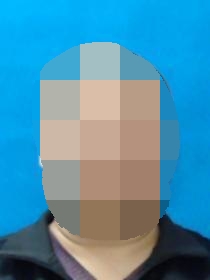 申请类型（二选一）□退役复学☑退役入学□退役复学☑退役入学就读高校辽宁广告职业学院辽宁广告职业学院辽宁广告职业学院辽宁广告职业学院高校隶属关系高校隶属关系高校隶属关系□中央☑地方□中央☑地方学号学号学号1900****56781900****56781900****56781900****5678院系营销系营销系专业市场营销市场营销市场营销市场营销班级班级班级19营销（军一）19营销（军一）联系电话联系电话联系电话150****8888150****8888150****8888150****8888身份证号2101**19851001****2101**19851001****2101**19851001****2101**19851001****2101**19851001****2101**19851001****2101**19851001****现住址现住址现住址沈阳市于洪区造化街道15号1-5-1沈阳市于洪区造化街道15号1-5-1沈阳市于洪区造化街道15号1-5-1沈阳市于洪区造化街道15号1-5-1沈阳市于洪区造化街道15号1-5-1沈阳市于洪区造化街道15号1-5-1沈阳市于洪区造化街道15号1-5-1沈阳市于洪区造化街道15号1-5-1沈阳市于洪区造化街道15号1-5-1就学和服役情况（学生本人填写）就学和服役情况（学生本人填写）就学和服役情况（学生本人填写）就学和服役情况（学生本人填写）就学和服役情况（学生本人填写）就学和服役情况（学生本人填写）就学和服役情况（学生本人填写）就学和服役情况（学生本人填写）就学和服役情况（学生本人填写）就学和服役情况（学生本人填写）就学和服役情况（学生本人填写）就学和服役情况（学生本人填写）就学和服役情况（学生本人填写）就学和服役情况（学生本人填写）就学和服役情况（学生本人填写）就学和服役情况（学生本人填写）就学和服役情况（学生本人填写）就学和服役情况（学生本人填写）就学和服役情况（学生本人填写）就学和服役情况（学生本人填写）就学和服役情况（学生本人填写）就学和服役情况（学生本人填写）就学和服役情况（学生本人填写）就学和服役情况（学生本人填写）考入本校年月2019.122019.12参加何种考试考入本校参加何种考试考入本校高职扩招高职扩招高职扩招高职扩招服役前获得的最高学历服役前获得的最高学历服役前获得的最高学历服役前获得的最高学历服役前获得的最高学历高中高中高中现阶段就读学历层次现阶段就读学历层次现阶段就读学历层次现阶段就读学历层次现阶段就读学历层次高职（大专）高职（大专）入伍时间1996.121996.12退役时间退役时间1999.121999.121999.121999.12复学时间(退役入学不填)复学时间(退役入学不填)复学时间(退役入学不填)复学时间(退役入学不填)复学时间(退役入学不填)考入本校以前是否享受过本政策资助考入本校以前是否享受过本政策资助考入本校以前是否享受过本政策资助考入本校以前是否享受过本政策资助考入本校以前是否享受过本政策资助考入本校以前是否享受过本政策资助□是 ☑否申请学费减免情况（学生向学校确认后填写）申请学费减免情况（学生向学校确认后填写）申请学费减免情况（学生向学校确认后填写）申请学费减免情况（学生向学校确认后填写）申请学费减免情况（学生向学校确认后填写）申请学费减免情况（学生向学校确认后填写）申请学费减免情况（学生向学校确认后填写）申请学费减免情况（学生向学校确认后填写）申请学费减免情况（学生向学校确认后填写）申请学费减免情况（学生向学校确认后填写）申请学费减免情况（学生向学校确认后填写）申请学费减免情况（学生向学校确认后填写）申请学费减免情况（学生向学校确认后填写）申请学费减免情况（学生向学校确认后填写）申请学费减免情况（学生向学校确认后填写）申请学费减免情况（学生向学校确认后填写）申请学费减免情况（学生向学校确认后填写）申请学费减免情况（学生向学校确认后填写）申请学费减免情况（学生向学校确认后填写）申请学费减免情况（学生向学校确认后填写）申请学费减免情况（学生向学校确认后填写）申请学费减免情况（学生向学校确认后填写）申请学费减免情况（学生向学校确认后填写）申请学费减免情况（学生向学校确认后填写）学制年限33剩余就读年限(退役入学不填)剩余就读年限(退役入学不填)剩余就读年限(退役入学不填)申请学费减免总计（元）申请学费减免总计（元）申请学费减免总计（元）申请学费减免总计（元）2400024000240002400024000第一学年学费（元）第一学年学费（元）第一学年学费（元）800080008000第二学年学费（元）80008000第三学年学费（元）800080008000第四学年学费（元）第四学年学费（元）第四学年学费（元）第五学年学费（元）第五学年学费（元）第五学年学费（元）备注备注※※※※※※以下由学校、征兵和退役军人事务部门填写※※※※※※※※※※※※以下由学校、征兵和退役军人事务部门填写※※※※※※※※※※※※以下由学校、征兵和退役军人事务部门填写※※※※※※※※※※※※以下由学校、征兵和退役军人事务部门填写※※※※※※※※※※※※以下由学校、征兵和退役军人事务部门填写※※※※※※※※※※※※以下由学校、征兵和退役军人事务部门填写※※※※※※※※※※※※以下由学校、征兵和退役军人事务部门填写※※※※※※※※※※※※以下由学校、征兵和退役军人事务部门填写※※※※※※※※※※※※以下由学校、征兵和退役军人事务部门填写※※※※※※※※※※※※以下由学校、征兵和退役军人事务部门填写※※※※※※※※※※※※以下由学校、征兵和退役军人事务部门填写※※※※※※※※※※※※以下由学校、征兵和退役军人事务部门填写※※※※※※※※※※※※以下由学校、征兵和退役军人事务部门填写※※※※※※※※※※※※以下由学校、征兵和退役军人事务部门填写※※※※※※※※※※※※以下由学校、征兵和退役军人事务部门填写※※※※※※※※※※※※以下由学校、征兵和退役军人事务部门填写※※※※※※※※※※※※以下由学校、征兵和退役军人事务部门填写※※※※※※※※※※※※以下由学校、征兵和退役军人事务部门填写※※※※※※※※※※※※以下由学校、征兵和退役军人事务部门填写※※※※※※※※※※※※以下由学校、征兵和退役军人事务部门填写※※※※※※※※※※※※以下由学校、征兵和退役军人事务部门填写※※※※※※※※※※※※以下由学校、征兵和退役军人事务部门填写※※※※※※※※※※※※以下由学校、征兵和退役军人事务部门填写※※※※※※※※※※※※以下由学校、征兵和退役军人事务部门填写※※※※※※退役安置地县级人民政府征兵办公室意见退役安置地县级人民政府征兵办公室意见退役安置地县级人民政府征兵办公室意见退役安置地县级人民政府征兵办公室意见退役安置地县级人民政府征兵办公室意见退役安置地县级人民政府征兵办公室意见退役安置地县级人民政府征兵办公室意见退役安置地县级人民政府征兵办公室意见退役安置地县级人民政府征兵办公室意见退役安置地县级人民政府征兵办公室意见退役安置地县级人民政府征兵办公室意见退役安置地县级人民政府征兵办公室意见退役安置地县级人民政府征兵办公室意见退役安置地县级人民政府征兵办公室意见退役安置地县级人民政府征兵办公室意见退役安置地县级人民政府征兵办公室意见退役安置地县级人民政府征兵办公室意见退役安置地县级人民政府征兵办公室意见退役安置地县级人民政府征兵办公室意见退役安置地县级人民政府征兵办公室意见退役安置地县级人民政府征兵办公室意见退役安置地县级人民政府征兵办公室意见退役安置地县级人民政府征兵办公室意见退役安置地县级人民政府征兵办公室意见 经确认，___张三__同志__1996__年___12_月入伍服兵役，__1999_ 年__12__月退出现役。退役证书号为：___（兰）退字123456号__。签字:              联系电话:              单位公章                     年   月   日 经确认，___张三__同志__1996__年___12_月入伍服兵役，__1999_ 年__12__月退出现役。退役证书号为：___（兰）退字123456号__。签字:              联系电话:              单位公章                     年   月   日 经确认，___张三__同志__1996__年___12_月入伍服兵役，__1999_ 年__12__月退出现役。退役证书号为：___（兰）退字123456号__。签字:              联系电话:              单位公章                     年   月   日 经确认，___张三__同志__1996__年___12_月入伍服兵役，__1999_ 年__12__月退出现役。退役证书号为：___（兰）退字123456号__。签字:              联系电话:              单位公章                     年   月   日 经确认，___张三__同志__1996__年___12_月入伍服兵役，__1999_ 年__12__月退出现役。退役证书号为：___（兰）退字123456号__。签字:              联系电话:              单位公章                     年   月   日 经确认，___张三__同志__1996__年___12_月入伍服兵役，__1999_ 年__12__月退出现役。退役证书号为：___（兰）退字123456号__。签字:              联系电话:              单位公章                     年   月   日 经确认，___张三__同志__1996__年___12_月入伍服兵役，__1999_ 年__12__月退出现役。退役证书号为：___（兰）退字123456号__。签字:              联系电话:              单位公章                     年   月   日 经确认，___张三__同志__1996__年___12_月入伍服兵役，__1999_ 年__12__月退出现役。退役证书号为：___（兰）退字123456号__。签字:              联系电话:              单位公章                     年   月   日 经确认，___张三__同志__1996__年___12_月入伍服兵役，__1999_ 年__12__月退出现役。退役证书号为：___（兰）退字123456号__。签字:              联系电话:              单位公章                     年   月   日 经确认，___张三__同志__1996__年___12_月入伍服兵役，__1999_ 年__12__月退出现役。退役证书号为：___（兰）退字123456号__。签字:              联系电话:              单位公章                     年   月   日 经确认，___张三__同志__1996__年___12_月入伍服兵役，__1999_ 年__12__月退出现役。退役证书号为：___（兰）退字123456号__。签字:              联系电话:              单位公章                     年   月   日 经确认，___张三__同志__1996__年___12_月入伍服兵役，__1999_ 年__12__月退出现役。退役证书号为：___（兰）退字123456号__。签字:              联系电话:              单位公章                     年   月   日 经确认，___张三__同志__1996__年___12_月入伍服兵役，__1999_ 年__12__月退出现役。退役证书号为：___（兰）退字123456号__。签字:              联系电话:              单位公章                     年   月   日 经确认，___张三__同志__1996__年___12_月入伍服兵役，__1999_ 年__12__月退出现役。退役证书号为：___（兰）退字123456号__。签字:              联系电话:              单位公章                     年   月   日 经确认，___张三__同志__1996__年___12_月入伍服兵役，__1999_ 年__12__月退出现役。退役证书号为：___（兰）退字123456号__。签字:              联系电话:              单位公章                     年   月   日 经确认，___张三__同志__1996__年___12_月入伍服兵役，__1999_ 年__12__月退出现役。退役证书号为：___（兰）退字123456号__。签字:              联系电话:              单位公章                     年   月   日 经确认，___张三__同志__1996__年___12_月入伍服兵役，__1999_ 年__12__月退出现役。退役证书号为：___（兰）退字123456号__。签字:              联系电话:              单位公章                     年   月   日 经确认，___张三__同志__1996__年___12_月入伍服兵役，__1999_ 年__12__月退出现役。退役证书号为：___（兰）退字123456号__。签字:              联系电话:              单位公章                     年   月   日 经确认，___张三__同志__1996__年___12_月入伍服兵役，__1999_ 年__12__月退出现役。退役证书号为：___（兰）退字123456号__。签字:              联系电话:              单位公章                     年   月   日 经确认，___张三__同志__1996__年___12_月入伍服兵役，__1999_ 年__12__月退出现役。退役证书号为：___（兰）退字123456号__。签字:              联系电话:              单位公章                     年   月   日 经确认，___张三__同志__1996__年___12_月入伍服兵役，__1999_ 年__12__月退出现役。退役证书号为：___（兰）退字123456号__。签字:              联系电话:              单位公章                     年   月   日 经确认，___张三__同志__1996__年___12_月入伍服兵役，__1999_ 年__12__月退出现役。退役证书号为：___（兰）退字123456号__。签字:              联系电话:              单位公章                     年   月   日 经确认，___张三__同志__1996__年___12_月入伍服兵役，__1999_ 年__12__月退出现役。退役证书号为：___（兰）退字123456号__。签字:              联系电话:              单位公章                     年   月   日 经确认，___张三__同志__1996__年___12_月入伍服兵役，__1999_ 年__12__月退出现役。退役证书号为：___（兰）退字123456号__。签字:              联系电话:              单位公章                     年   月   日退役安置地退役军人事务部门意见（仅退役入学学生填写）退役安置地退役军人事务部门意见（仅退役入学学生填写）退役安置地退役军人事务部门意见（仅退役入学学生填写）退役安置地退役军人事务部门意见（仅退役入学学生填写）退役安置地退役军人事务部门意见（仅退役入学学生填写）退役安置地退役军人事务部门意见（仅退役入学学生填写）退役安置地退役军人事务部门意见（仅退役入学学生填写）退役安置地退役军人事务部门意见（仅退役入学学生填写）退役安置地退役军人事务部门意见（仅退役入学学生填写）退役安置地退役军人事务部门意见（仅退役入学学生填写）退役安置地退役军人事务部门意见（仅退役入学学生填写）退役安置地退役军人事务部门意见（仅退役入学学生填写）退役安置地退役军人事务部门意见（仅退役入学学生填写）退役安置地退役军人事务部门意见（仅退役入学学生填写）退役安置地退役军人事务部门意见（仅退役入学学生填写）退役安置地退役军人事务部门意见（仅退役入学学生填写）退役安置地退役军人事务部门意见（仅退役入学学生填写）退役安置地退役军人事务部门意见（仅退役入学学生填写）退役安置地退役军人事务部门意见（仅退役入学学生填写）退役安置地退役军人事务部门意见（仅退役入学学生填写）退役安置地退役军人事务部门意见（仅退役入学学生填写）退役安置地退役军人事务部门意见（仅退役入学学生填写）退役安置地退役军人事务部门意见（仅退役入学学生填写）退役安置地退役军人事务部门意见（仅退役入学学生填写） 经确认，  张三  同志   1999   年    12   月退出现役，属于自主就业。签字:              联系电话:              单位公章                     年   月   日 经确认，  张三  同志   1999   年    12   月退出现役，属于自主就业。签字:              联系电话:              单位公章                     年   月   日 经确认，  张三  同志   1999   年    12   月退出现役，属于自主就业。签字:              联系电话:              单位公章                     年   月   日 经确认，  张三  同志   1999   年    12   月退出现役，属于自主就业。签字:              联系电话:              单位公章                     年   月   日 经确认，  张三  同志   1999   年    12   月退出现役，属于自主就业。签字:              联系电话:              单位公章                     年   月   日 经确认，  张三  同志   1999   年    12   月退出现役，属于自主就业。签字:              联系电话:              单位公章                     年   月   日 经确认，  张三  同志   1999   年    12   月退出现役，属于自主就业。签字:              联系电话:              单位公章                     年   月   日 经确认，  张三  同志   1999   年    12   月退出现役，属于自主就业。签字:              联系电话:              单位公章                     年   月   日 经确认，  张三  同志   1999   年    12   月退出现役，属于自主就业。签字:              联系电话:              单位公章                     年   月   日 经确认，  张三  同志   1999   年    12   月退出现役，属于自主就业。签字:              联系电话:              单位公章                     年   月   日 经确认，  张三  同志   1999   年    12   月退出现役，属于自主就业。签字:              联系电话:              单位公章                     年   月   日 经确认，  张三  同志   1999   年    12   月退出现役，属于自主就业。签字:              联系电话:              单位公章                     年   月   日 经确认，  张三  同志   1999   年    12   月退出现役，属于自主就业。签字:              联系电话:              单位公章                     年   月   日 经确认，  张三  同志   1999   年    12   月退出现役，属于自主就业。签字:              联系电话:              单位公章                     年   月   日 经确认，  张三  同志   1999   年    12   月退出现役，属于自主就业。签字:              联系电话:              单位公章                     年   月   日 经确认，  张三  同志   1999   年    12   月退出现役，属于自主就业。签字:              联系电话:              单位公章                     年   月   日 经确认，  张三  同志   1999   年    12   月退出现役，属于自主就业。签字:              联系电话:              单位公章                     年   月   日 经确认，  张三  同志   1999   年    12   月退出现役，属于自主就业。签字:              联系电话:              单位公章                     年   月   日 经确认，  张三  同志   1999   年    12   月退出现役，属于自主就业。签字:              联系电话:              单位公章                     年   月   日 经确认，  张三  同志   1999   年    12   月退出现役，属于自主就业。签字:              联系电话:              单位公章                     年   月   日 经确认，  张三  同志   1999   年    12   月退出现役，属于自主就业。签字:              联系电话:              单位公章                     年   月   日 经确认，  张三  同志   1999   年    12   月退出现役，属于自主就业。签字:              联系电话:              单位公章                     年   月   日 经确认，  张三  同志   1999   年    12   月退出现役，属于自主就业。签字:              联系电话:              单位公章                     年   月   日 经确认，  张三  同志   1999   年    12   月退出现役，属于自主就业。签字:              联系电话:              单位公章                     年   月   日高校审核情况高校审核情况高校审核情况高校审核情况高校审核情况高校审核情况高校审核情况高校审核情况高校审核情况高校审核情况高校审核情况高校审核情况高校审核情况高校审核情况高校审核情况高校审核情况高校审核情况高校审核情况高校审核情况高校审核情况高校审核情况高校审核情况高校审核情况高校审核情况财务部门                           审核意见财务部门                           审核意见经审核，该生复学（入学）后应缴纳学费_________元/每年，根据规定给予学费减免_____年，总计___________元。签字：                         部门公章                     年   月   日经审核，该生复学（入学）后应缴纳学费_________元/每年，根据规定给予学费减免_____年，总计___________元。签字：                         部门公章                     年   月   日经审核，该生复学（入学）后应缴纳学费_________元/每年，根据规定给予学费减免_____年，总计___________元。签字：                         部门公章                     年   月   日经审核，该生复学（入学）后应缴纳学费_________元/每年，根据规定给予学费减免_____年，总计___________元。签字：                         部门公章                     年   月   日经审核，该生复学（入学）后应缴纳学费_________元/每年，根据规定给予学费减免_____年，总计___________元。签字：                         部门公章                     年   月   日经审核，该生复学（入学）后应缴纳学费_________元/每年，根据规定给予学费减免_____年，总计___________元。签字：                         部门公章                     年   月   日经审核，该生复学（入学）后应缴纳学费_________元/每年，根据规定给予学费减免_____年，总计___________元。签字：                         部门公章                     年   月   日经审核，该生复学（入学）后应缴纳学费_________元/每年，根据规定给予学费减免_____年，总计___________元。签字：                         部门公章                     年   月   日经审核，该生复学（入学）后应缴纳学费_________元/每年，根据规定给予学费减免_____年，总计___________元。签字：                         部门公章                     年   月   日经审核，该生复学（入学）后应缴纳学费_________元/每年，根据规定给予学费减免_____年，总计___________元。签字：                         部门公章                     年   月   日经审核，该生复学（入学）后应缴纳学费_________元/每年，根据规定给予学费减免_____年，总计___________元。签字：                         部门公章                     年   月   日经审核，该生复学（入学）后应缴纳学费_________元/每年，根据规定给予学费减免_____年，总计___________元。签字：                         部门公章                     年   月   日经审核，该生复学（入学）后应缴纳学费_________元/每年，根据规定给予学费减免_____年，总计___________元。签字：                         部门公章                     年   月   日经审核，该生复学（入学）后应缴纳学费_________元/每年，根据规定给予学费减免_____年，总计___________元。签字：                         部门公章                     年   月   日经审核，该生复学（入学）后应缴纳学费_________元/每年，根据规定给予学费减免_____年，总计___________元。签字：                         部门公章                     年   月   日经审核，该生复学（入学）后应缴纳学费_________元/每年，根据规定给予学费减免_____年，总计___________元。签字：                         部门公章                     年   月   日经审核，该生复学（入学）后应缴纳学费_________元/每年，根据规定给予学费减免_____年，总计___________元。签字：                         部门公章                     年   月   日经审核，该生复学（入学）后应缴纳学费_________元/每年，根据规定给予学费减免_____年，总计___________元。签字：                         部门公章                     年   月   日经审核，该生复学（入学）后应缴纳学费_________元/每年，根据规定给予学费减免_____年，总计___________元。签字：                         部门公章                     年   月   日经审核，该生复学（入学）后应缴纳学费_________元/每年，根据规定给予学费减免_____年，总计___________元。签字：                         部门公章                     年   月   日经审核，该生复学（入学）后应缴纳学费_________元/每年，根据规定给予学费减免_____年，总计___________元。签字：                         部门公章                     年   月   日经审核，该生复学（入学）后应缴纳学费_________元/每年，根据规定给予学费减免_____年，总计___________元。签字：                         部门公章                     年   月   日资助部门
审查意见资助部门
审查意见经审查，情况属实。根据规定，同意学费减免_________年，总计___________元。    签字：                         部门公章                     年   月   日经审查，情况属实。根据规定，同意学费减免_________年，总计___________元。    签字：                         部门公章                     年   月   日经审查，情况属实。根据规定，同意学费减免_________年，总计___________元。    签字：                         部门公章                     年   月   日经审查，情况属实。根据规定，同意学费减免_________年，总计___________元。    签字：                         部门公章                     年   月   日经审查，情况属实。根据规定，同意学费减免_________年，总计___________元。    签字：                         部门公章                     年   月   日经审查，情况属实。根据规定，同意学费减免_________年，总计___________元。    签字：                         部门公章                     年   月   日经审查，情况属实。根据规定，同意学费减免_________年，总计___________元。    签字：                         部门公章                     年   月   日经审查，情况属实。根据规定，同意学费减免_________年，总计___________元。    签字：                         部门公章                     年   月   日经审查，情况属实。根据规定，同意学费减免_________年，总计___________元。    签字：                         部门公章                     年   月   日经审查，情况属实。根据规定，同意学费减免_________年，总计___________元。    签字：                         部门公章                     年   月   日经审查，情况属实。根据规定，同意学费减免_________年，总计___________元。    签字：                         部门公章                     年   月   日经审查，情况属实。根据规定，同意学费减免_________年，总计___________元。    签字：                         部门公章                     年   月   日经审查，情况属实。根据规定，同意学费减免_________年，总计___________元。    签字：                         部门公章                     年   月   日经审查，情况属实。根据规定，同意学费减免_________年，总计___________元。    签字：                         部门公章                     年   月   日经审查，情况属实。根据规定，同意学费减免_________年，总计___________元。    签字：                         部门公章                     年   月   日经审查，情况属实。根据规定，同意学费减免_________年，总计___________元。    签字：                         部门公章                     年   月   日经审查，情况属实。根据规定，同意学费减免_________年，总计___________元。    签字：                         部门公章                     年   月   日经审查，情况属实。根据规定，同意学费减免_________年，总计___________元。    签字：                         部门公章                     年   月   日经审查，情况属实。根据规定，同意学费减免_________年，总计___________元。    签字：                         部门公章                     年   月   日经审查，情况属实。根据规定，同意学费减免_________年，总计___________元。    签字：                         部门公章                     年   月   日经审查，情况属实。根据规定，同意学费减免_________年，总计___________元。    签字：                         部门公章                     年   月   日经审查，情况属实。根据规定，同意学费减免_________年，总计___________元。    签字：                         部门公章                     年   月   日学校复核意见学校复核意见上述审查意见属实。单位公章                     年   月   日上述审查意见属实。单位公章                     年   月   日上述审查意见属实。单位公章                     年   月   日上述审查意见属实。单位公章                     年   月   日上述审查意见属实。单位公章                     年   月   日上述审查意见属实。单位公章                     年   月   日上述审查意见属实。单位公章                     年   月   日上述审查意见属实。单位公章                     年   月   日上述审查意见属实。单位公章                     年   月   日上述审查意见属实。单位公章                     年   月   日上述审查意见属实。单位公章                     年   月   日上述审查意见属实。单位公章                     年   月   日上述审查意见属实。单位公章                     年   月   日上述审查意见属实。单位公章                     年   月   日上述审查意见属实。单位公章                     年   月   日上述审查意见属实。单位公章                     年   月   日上述审查意见属实。单位公章                     年   月   日上述审查意见属实。单位公章                     年   月   日上述审查意见属实。单位公章                     年   月   日上述审查意见属实。单位公章                     年   月   日上述审查意见属实。单位公章                     年   月   日上述审查意见属实。单位公章                     年   月   日